小学校　算数科　単元デザイン小学校　算数科　単元デザイン小学校　算数科　単元デザイン小学校　算数科　単元デザイン小学校　算数科　単元デザイン小学校　算数科　単元デザイン小学校　算数科　単元デザイン小学校　算数科　単元デザイン単元名単元名単元名単元名単元名単元名学　年５学年６　形も大きさも同じ図形を調べよう（合同な図形）６　形も大きさも同じ図形を調べよう（合同な図形）６　形も大きさも同じ図形を調べよう（合同な図形）６　形も大きさも同じ図形を調べよう（合同な図形）６　形も大きさも同じ図形を調べよう（合同な図形）６　形も大きさも同じ図形を調べよう（合同な図形）児童数２名６　形も大きさも同じ図形を調べよう（合同な図形）６　形も大きさも同じ図形を調べよう（合同な図形）６　形も大きさも同じ図形を調べよう（合同な図形）６　形も大きさも同じ図形を調べよう（合同な図形）６　形も大きさも同じ図形を調べよう（合同な図形）６　形も大きさも同じ図形を調べよう（合同な図形）授業者西藤　孝幸１　単元の目標と観点別評価規準１　単元の目標と観点別評価規準１　単元の目標と観点別評価規準１　単元の目標と観点別評価規準１　単元の目標と観点別評価規準１　単元の目標と観点別評価規準１　単元の目標と観点別評価規準１　単元の目標と観点別評価規準図形の形や大きさが決まる要素や図形の合同について理解し，弁別したりかいたりすることができるようにするとともに，構成する要素や図形間の関係に着目して合同な図形の性質を見いだし，筋道立てて説明する力を養い，合同という観点で既習の図形の性質を見直したり，対角線に着目して合同な図形を捉えたりしたことを振り返り，今後の生活や学習に活用しようとしている。図形の形や大きさが決まる要素や図形の合同について理解し，弁別したりかいたりすることができるようにするとともに，構成する要素や図形間の関係に着目して合同な図形の性質を見いだし，筋道立てて説明する力を養い，合同という観点で既習の図形の性質を見直したり，対角線に着目して合同な図形を捉えたりしたことを振り返り，今後の生活や学習に活用しようとしている。図形の形や大きさが決まる要素や図形の合同について理解し，弁別したりかいたりすることができるようにするとともに，構成する要素や図形間の関係に着目して合同な図形の性質を見いだし，筋道立てて説明する力を養い，合同という観点で既習の図形の性質を見直したり，対角線に着目して合同な図形を捉えたりしたことを振り返り，今後の生活や学習に活用しようとしている。図形の形や大きさが決まる要素や図形の合同について理解し，弁別したりかいたりすることができるようにするとともに，構成する要素や図形間の関係に着目して合同な図形の性質を見いだし，筋道立てて説明する力を養い，合同という観点で既習の図形の性質を見直したり，対角線に着目して合同な図形を捉えたりしたことを振り返り，今後の生活や学習に活用しようとしている。図形の形や大きさが決まる要素や図形の合同について理解し，弁別したりかいたりすることができるようにするとともに，構成する要素や図形間の関係に着目して合同な図形の性質を見いだし，筋道立てて説明する力を養い，合同という観点で既習の図形の性質を見直したり，対角線に着目して合同な図形を捉えたりしたことを振り返り，今後の生活や学習に活用しようとしている。図形の形や大きさが決まる要素や図形の合同について理解し，弁別したりかいたりすることができるようにするとともに，構成する要素や図形間の関係に着目して合同な図形の性質を見いだし，筋道立てて説明する力を養い，合同という観点で既習の図形の性質を見直したり，対角線に着目して合同な図形を捉えたりしたことを振り返り，今後の生活や学習に活用しようとしている。図形の形や大きさが決まる要素や図形の合同について理解し，弁別したりかいたりすることができるようにするとともに，構成する要素や図形間の関係に着目して合同な図形の性質を見いだし，筋道立てて説明する力を養い，合同という観点で既習の図形の性質を見直したり，対角線に着目して合同な図形を捉えたりしたことを振り返り，今後の生活や学習に活用しようとしている。図形の形や大きさが決まる要素や図形の合同について理解し，弁別したりかいたりすることができるようにするとともに，構成する要素や図形間の関係に着目して合同な図形の性質を見いだし，筋道立てて説明する力を養い，合同という観点で既習の図形の性質を見直したり，対角線に着目して合同な図形を捉えたりしたことを振り返り，今後の生活や学習に活用しようとしている。知識・技能知識・技能知識・技能思考・判断・表現思考・判断・表現主体的に学習に取り組む態度主体的に学習に取り組む態度主体的に学習に取り組む態度・図形の形や大きさが決まる要素や図形の合同について理解するとともに，合同な図形を弁別したりかいたりすることができる。・図形の形や大きさが決まる要素や図形の合同について理解するとともに，合同な図形を弁別したりかいたりすることができる。・図形の形や大きさが決まる要素や図形の合同について理解するとともに，合同な図形を弁別したりかいたりすることができる。・図形を構成する要素や図形間の関係に着目し，合同な図形の性質を見いだし，その性質を筋道立てて説明している。・図形を構成する要素や図形間の関係に着目し，合同な図形の性質を見いだし，その性質を筋道立てて説明している。・合同という観点で既習の図形の性質を見直したり，対角線に着目して合同な図形を捉えたりしたことを振り返り，多面的に捉え検討してよりよいものを求めて粘り強く考えたり，数学のよさに気付き学習したことを今後の生活や学習に活用しようとしたりしている。・合同という観点で既習の図形の性質を見直したり，対角線に着目して合同な図形を捉えたりしたことを振り返り，多面的に捉え検討してよりよいものを求めて粘り強く考えたり，数学のよさに気付き学習したことを今後の生活や学習に活用しようとしたりしている。・合同という観点で既習の図形の性質を見直したり，対角線に着目して合同な図形を捉えたりしたことを振り返り，多面的に捉え検討してよりよいものを求めて粘り強く考えたり，数学のよさに気付き学習したことを今後の生活や学習に活用しようとしたりしている。２　単元で働かせる「見方・考え方」２　単元で働かせる「見方・考え方」２　単元で働かせる「見方・考え方」２　単元で働かせる「見方・考え方」２　単元で働かせる「見方・考え方」２　単元で働かせる「見方・考え方」２　単元で働かせる「見方・考え方」２　単元で働かせる「見方・考え方」・2つの図形の辺や角に着目して，合同な図形の特徴について考える。・合同な図形のかき方について，かくことができる条件を考え，明確にする。・2つの図形の辺や角に着目して，合同な図形の特徴について考える。・合同な図形のかき方について，かくことができる条件を考え，明確にする。・2つの図形の辺や角に着目して，合同な図形の特徴について考える。・合同な図形のかき方について，かくことができる条件を考え，明確にする。・2つの図形の辺や角に着目して，合同な図形の特徴について考える。・合同な図形のかき方について，かくことができる条件を考え，明確にする。・2つの図形の辺や角に着目して，合同な図形の特徴について考える。・合同な図形のかき方について，かくことができる条件を考え，明確にする。・2つの図形の辺や角に着目して，合同な図形の特徴について考える。・合同な図形のかき方について，かくことができる条件を考え，明確にする。・2つの図形の辺や角に着目して，合同な図形の特徴について考える。・合同な図形のかき方について，かくことができる条件を考え，明確にする。・2つの図形の辺や角に着目して，合同な図形の特徴について考える。・合同な図形のかき方について，かくことができる条件を考え，明確にする。３　単元における「学習課題」３　単元における「学習課題」３　単元における「学習課題」３　単元における「学習課題」３　単元における「学習課題」３　単元における「学習課題」３　単元における「学習課題」３　単元における「学習課題」【単元の学習課題】　合同な図形の特徴を探ろう【単元の学習課題】　合同な図形の特徴を探ろう【単元の学習課題】　合同な図形の特徴を探ろう【単元の学習課題】　合同な図形の特徴を探ろう【単元の学習課題】　合同な図形の特徴を探ろう【単元の学習課題】　合同な図形の特徴を探ろう【単元の学習課題】　合同な図形の特徴を探ろう【単元の学習課題】　合同な図形の特徴を探ろう４　主体的・対話的で深い学びの実現に向けた具体的な子どもの姿と手立て４　主体的・対話的で深い学びの実現に向けた具体的な子どもの姿と手立て４　主体的・対話的で深い学びの実現に向けた具体的な子どもの姿と手立て４　主体的・対話的で深い学びの実現に向けた具体的な子どもの姿と手立て４　主体的・対話的で深い学びの実現に向けた具体的な子どもの姿と手立て４　主体的・対話的で深い学びの実現に向けた具体的な子どもの姿と手立て４　主体的・対話的で深い学びの実現に向けた具体的な子どもの姿と手立て４　主体的・対話的で深い学びの実現に向けた具体的な子どもの姿と手立て主体的な学び主体的な学び主体的な学び対話的な学び対話的な学び深い学び深い学び深い学び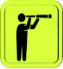 ・・具体物や体験活動等を取り入れ，驚きや疑問等を生み出し，課題につなぐ場を設定する。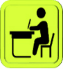 ・学んだことを生かし，自ら挑戦したくなる課題を提供する。・・具体物や体験活動等を取り入れ，驚きや疑問等を生み出し，課題につなぐ場を設定する。・学んだことを生かし，自ら挑戦したくなる課題を提供する。・・具体物や体験活動等を取り入れ，驚きや疑問等を生み出し，課題につなぐ場を設定する。・学んだことを生かし，自ら挑戦したくなる課題を提供する。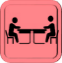 ・解決方法が多様な課題を設定する。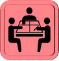 ・課題の解決につながる情報を提供する。・解決方法が多様な課題を設定する。・課題の解決につながる情報を提供する。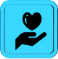 ・共通体験に基づいて，解決方法を多面的・多角的に考えることができる場を設定する。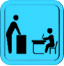 ・試行錯誤の場を設定する。・共通体験に基づいて，解決方法を多面的・多角的に考えることができる場を設定する。・試行錯誤の場を設定する。・共通体験に基づいて，解決方法を多面的・多角的に考えることができる場を設定する。・試行錯誤の場を設定する。５　単元の指導と評価の計画（全９時間）５　単元の指導と評価の計画（全９時間）５　単元の指導と評価の計画（全９時間）５　単元の指導と評価の計画（全９時間）５　単元の指導と評価の計画（全９時間）５　単元の指導と評価の計画（全９時間）５　単元の指導と評価の計画（全９時間）５　単元の指導と評価の計画（全９時間）時間具体的な子どもの姿学習課題（◆）　主な学習活動（○）学習課題（◆）　主な学習活動（○）評価の観点【】　評価規準評価の観点【】　評価規準評価の観点【】　評価規準評価の観点【】　評価規準１・２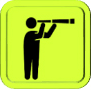 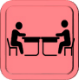 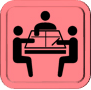 ◆「合同」ってなんだろう？○　辺や角に着目して，三角形の「合同」について考える。◆「合同」ってなんだろう？○　辺や角に着目して，三角形の「合同」について考える。【思考・判断・表現】・対応する辺の長さ，対応する角の大きさから，合同について説明している。（観察・プリント・ノート）【思考・判断・表現】・対応する辺の長さ，対応する角の大きさから，合同について説明している。（観察・プリント・ノート）【思考・判断・表現】・対応する辺の長さ，対応する角の大きさから，合同について説明している。（観察・プリント・ノート）【思考・判断・表現】・対応する辺の長さ，対応する角の大きさから，合同について説明している。（観察・プリント・ノート）３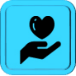 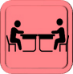 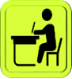 ◆「合同」ってなんだろう？○　辺や角に着目して，四角形の「合同」について考える。◆「合同」ってなんだろう？○　辺や角に着目して，四角形の「合同」について考える。【思考・判断・表現】・対応する辺の長さ，対応する角の大きさから，合同について説明している。（観察・プリント・ノート）【思考・判断・表現】・対応する辺の長さ，対応する角の大きさから，合同について説明している。（観察・プリント・ノート）【思考・判断・表現】・対応する辺の長さ，対応する角の大きさから，合同について説明している。（観察・プリント・ノート）【思考・判断・表現】・対応する辺の長さ，対応する角の大きさから，合同について説明している。（観察・プリント・ノート）４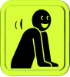 ◆合同な三角形のかき方を考えよう○　辺や角に着目して，合同な三角形のかき方について考える。◆合同な三角形のかき方を考えよう○　辺や角に着目して，合同な三角形のかき方について考える。【思考・判断・表現】・対応する辺の長さ，対応する角の大きさから，合同な三角形のかき方について説明している。（観察・プリント・ノート）【思考・判断・表現】・対応する辺の長さ，対応する角の大きさから，合同な三角形のかき方について説明している。（観察・プリント・ノート）【思考・判断・表現】・対応する辺の長さ，対応する角の大きさから，合同な三角形のかき方について説明している。（観察・プリント・ノート）【思考・判断・表現】・対応する辺の長さ，対応する角の大きさから，合同な三角形のかき方について説明している。（観察・プリント・ノート）５・６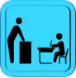 ◆合同な三角形をかいてみよう○　辺や角の条件に合わせて，合同な三角形をかく。◆合同な三角形をかいてみよう○　辺や角の条件に合わせて，合同な三角形をかく。【知識・技能】・対応する辺の長さ，対応する角の大きさなどの条件に合わせて，合同な三角形をかくことができる。（観察・プリント・ノート・ドリル）【知識・技能】・対応する辺の長さ，対応する角の大きさなどの条件に合わせて，合同な三角形をかくことができる。（観察・プリント・ノート・ドリル）【知識・技能】・対応する辺の長さ，対応する角の大きさなどの条件に合わせて，合同な三角形をかくことができる。（観察・プリント・ノート・ドリル）【知識・技能】・対応する辺の長さ，対応する角の大きさなどの条件に合わせて，合同な三角形をかくことができる。（観察・プリント・ノート・ドリル）７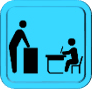 ◆合同な平行四辺形をかいてみよう○　辺や角に着目して合同な平行四辺形をかく。◆合同な平行四辺形をかいてみよう○　辺や角に着目して合同な平行四辺形をかく。【知識・技能】・対応する辺の長さ，対応する角の大きさなどの条件に合わせて，合同な三角形をかくことができる。（観察・プリント・ノート・ドリル）【知識・技能】・対応する辺の長さ，対応する角の大きさなどの条件に合わせて，合同な三角形をかくことができる。（観察・プリント・ノート・ドリル）【知識・技能】・対応する辺の長さ，対応する角の大きさなどの条件に合わせて，合同な三角形をかくことができる。（観察・プリント・ノート・ドリル）【知識・技能】・対応する辺の長さ，対応する角の大きさなどの条件に合わせて，合同な三角形をかくことができる。（観察・プリント・ノート・ドリル）８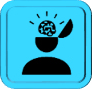 ◆学習を振り返ろう○　学習内容の習熟・定着。（たしかめよう）○　数学的な見方・考え方の振り返り。（つないでいこう　算数の目）◆学習を振り返ろう○　学習内容の習熟・定着。（たしかめよう）○　数学的な見方・考え方の振り返り。（つないでいこう　算数の目）【思考・判断・表現】・基本的な問題を解決することができる。（観察・プリント・ノート）【態度】・学習内容を生活に生かそうとしている。（観察）【思考・判断・表現】・基本的な問題を解決することができる。（観察・プリント・ノート）【態度】・学習内容を生活に生かそうとしている。（観察）【思考・判断・表現】・基本的な問題を解決することができる。（観察・プリント・ノート）【態度】・学習内容を生活に生かそうとしている。（観察）【思考・判断・表現】・基本的な問題を解決することができる。（観察・プリント・ノート）【態度】・学習内容を生活に生かそうとしている。（観察）９◆学習を振り返ろう○　テスト。○　学習内容の数学への活用。（おもしろ問題にチャレンジ）◆学習を振り返ろう○　テスト。○　学習内容の数学への活用。（おもしろ問題にチャレンジ）【知識・技能】【思考・判断・表現】・基本的，応用的な問題を解決することができる。（観察・テスト・ノート）【知識・技能】【思考・判断・表現】・基本的，応用的な問題を解決することができる。（観察・テスト・ノート）【知識・技能】【思考・判断・表現】・基本的，応用的な問題を解決することができる。（観察・テスト・ノート）【知識・技能】【思考・判断・表現】・基本的，応用的な問題を解決することができる。（観察・テスト・ノート）